Государственное автономное профессиональное образовательное учреждение Чувашской Республики  «Чебоксарский экономико-технологический колледж»Министерства образования и молодежной политики Чувашской РеспубликиМетодические указания для практических ЗАНЯТИЙОП.02 основы МАРКЕТИНГА ГОСТИНИЧНЫХ УСЛУГспециальность среднего профессионального образования43.02.14 Гостиничное делоЧебоксары 2022СОДЕРЖАНИЕВВЕДЕНИЕВыполнение практической работы студентами является неотъемлемой составляющей процесса освоения программы обучения по специальности 43.02.14 Гостиничное дело. Выполнение практической работы студентов способствует закреплению теоретических знаний и практических умений; определяет результаты и качество освоения дисциплины. В связи с этим планирование, организация, выполнение и контроль практической работы приобретают особое значение и нуждаются в методическом руководстве и методическом обеспечении.Настоящие методические указания освещают виды и формы практической работы студентов по определенным аспектам, содержат методические указания по отдельным аспектам освоения дисциплины. Основная цель методических указаний состоит в обеспечении студентов необходимыми сведениями, методиками для успешного выполнения практической работы, в формировании устойчивых навыков и умений по разным аспектам обучения, позволяющих самостоятельно решать учебные задачи, выполнять разнообразные задания, преодолевать наиболее трудные моменты в отдельных видах практической работы студентов.Практические занятия служат связующим звеном между теорией и практикой. Они необходимы для закрепления теоретических знаний, полученных на уроках теоретического обучения, а так же для получения практических навыков. Практические задания выполняются студентом самостоятельно, с применением знаний и умений, полученных на уроках, а так же с использованием необходимых пояснений, полученных от преподавателя при выполнении практического задания. Целями проведения практических занятий являются:- обобщение, систематизация, углубление, закрепление полученных теоретических знаний по конкретным темам учебной дисциплины;- формирование умений применять полученные знания на практике, реализацию единства интеллектуальной и практической деятельности;- выработка при решении поставленных задач таких профессионально значимых качеств, как самостоятельность, ответственность, точность.Практические задания разработаны в соответствии с учебной программой. В зависимости от содержания они могут выполняться студентами индивидуально или фронтально.В ходе практических работ, как одной из форм получения систематических учебных занятий, обучающиеся приобретают необходимые умения и практический опыт по тому или иному разделу дисциплины.Общие цели практического занятия сводятся к закреплению теоретических знаний, формированию умений и практического опыта, необходимых для осуществления своей профессиональной деятельности.Основными задачами практических работ являются:формирование практических знаний и умений по дисциплине;приближение учебного процесса к реальным условиям жизнедеятельности;развитие инициативы и самостоятельности обучающихся во время выполнения ими практических занятий.В процессе выполнения практических работ у обучающихся также развиваются и формируются необходимые умения и практический опыт:Перечень практических работ соответствует тематическому плану и содержанию рабочей программы дисциплины.Практические занятия проводятся по большинству тем и имеют целью развитие у студентов умения юридического анализа конкретных ситуаций и правильного применения к ним закона. Задачи систематизированы по темам и охватывают все наиболее сложные вопросы.К каждому практическому заданию дается перечень основных вопросов, на которые необходимо предоставить полный развернутый и обоснованный ответ. При необходимости дается перечень федеральных законов и иных правовых актов, а также список рекомендуемой литературы. Практические занятия студентов предусматривают выполнение следующих видов работ: составление таблиц, схем, графиков, опорного конспекта, выполнение, а также решение практических задач. Объем учебной дисциплины и виды учебной работы1. ПЕРЕЧЕНЬ И СОДЕРЖАНИЕ ПРАКТИЧЕСКИХ ЗАНЯТИЙТема 1 Введение в маркетинг гостиничных услуг.Практическое занятие 1 – «Изучение и анализ спроса потребителей на услуги гостеприимства».Цель: научиться определять типы маркетинга в зависимости от вида спроса. Теоретическая частьУровень спроса является одной из основных характеристик рынка. Для маркетинга спрос - основной объект постоянного наблюдения, детального изучения и воздействия. Спрос– потребность, предъявляемая на рынке и подкрепленная деньгами. В этой связи нельзя говорить о платежеспособном спросе, т. к. любой спрос по определению платежеспособен, в противном случае это – потребность. Спрос можно также определить как желание и возможность потребителя купить товар в определенное время и в определенном месте. Покупательский спрос – сложное явление, складывающееся из различных элементов, имеющих определенные экономические, социальные, демографические и региональные особенности. Это позволяет дифференцировать спрос по ряду признаков, что облегчает его регулирование.Практическая частьЗадание 1.Заполнить таблицуЗадание 2.Выбрать средство размещения и выявить особенности поведения потребителей услуг1.Факторы внешнего влияния на поведение потребителей
1.1 Демографический фактор1.2 Культура1.3 Социальное положение1.4 Семья1.5 Образ жизни1.6 Референтная группа2. Анализ домохозяйства и его влияние на поведение потребителя3. Процесс принятия решения покупателем покупки3.1 Осознание потребностей и информационный поиск3.2 Оценка и выбор альтернатив3.3 Внешние особенности личности на приятие решения о покупкеВнимание Память Эмоции Мотивация4. Послепокупочный анализ5. Формирование приверженности покупателей к марке фирмы товараЗадание 3.Эксклюзивное обслуживание целевого сегмента. Отель «Эксклюзив», созданный для любителей роскоши и комфорта, расположен в центре города, обладает всем необходимым для прекрасного отдыха, проведения деловых встреч и переговоров. Номера уютные и комфортные, интерьер стильный, персонал внимательный и вежливый. Номерной фонд представлен номерами стандартными и номерами «люкс».В стандартном номере имеются двуспальная кровать, прикроватные тумбы, мягкий стул, шкаф для одежды, кондиционер, телевизор, телефон, холодильник. В номере есть оборудованная кухня. В ванной комнате расположены душевая кабина, туалет, раковина. В двухкомнатном номере «люкс» расположены двуспальная кровать, прикроватные тумбы, мягкий стул, шкаф для одежды, кондиционер, телевизор, телефон, холодильник. В гостиной стоят диван и кресла, журнальный столик, тумбы, телевизор. Кухня оборудована всем необходимым. В ванной комнате расположены ванна, туалет, раковина. К услугам постояльцев сауна, бассейн, ресторан, финская сауна с бассейном, комната для переговоров, услуги переводчика, химчистка, аренда автомобиля, экскурсионное обслуживание, специальное предложение для молодоженов.Задания1. Предложите способы организации службы сбыта гостиницы. 2. Разработайте критерии эффективности работы персонала службы сбыта.Контрольные вопросы1.Виды спроса, их краткая характеристика.2.Маркетинговые мероприятия при различных видах спроса.3.Типы маркетинга в зависимости от вида спросаПрактическое занятие 2 – «Изучение зависимости объема продаж гостиничных услуг от различных факторов внешней и внутренней среды»Цель: Научить определять окружающую среду предприятии: виды, факторы формирующие окружающую среду предприятия.Теоретическая частьМаркетинговая среда представляет собой совокупность «не поддающихся контролю сил», с учетом которых фирма и должна разрабатывать свои комплексы маркетинга.Маркетинговая среда фирмы - совокупность активных субъектов и сил, действующих за пределами фирмы и влияющих на возможности руководства службой маркетинга устанавливать и поддерживать с целевыми клиентами отношения успешного сотрудничества. Она изменчива, но происходящие в ней изменения нельзя назвать ни медленными, ни предсказуемыми. она способна преподнести крупные неожиданные и тяжелые удары. Поэтому фирма должна внимательно следить за всеми изменениями среды, используя для этого маркетинговые исследования, и имеющиеся в ее распоряжении возможности сбора текущей маркетинговой информации. Маркетинговая среда слагается из микросреды и макросреды.Микросреда представлена силами, имеющими непосредственное отношение к самой фирме и ее возможностям по обслуживанию клиентуры (поставщики, маркетинговые посредники, клиенты, конкуренты, контактные аудитории)Макросреда представлена силами более широкого социального плана, которые оказывают влияние на микросреду (демографические факторы, экономические, природного, политического характера и т. д.)Практическая частьЗадание 1. Среда организации – это …….Различают: _______среду и _______среду.Задание 2. Внешняя среда предприятия представляет собой ….Задание 3.Внешняя среда предприятия представляет собой ….Задание 4.  В менеджменте организации принято учитывать следующие характеристики внешней среды:1.______________________________________________________________2.______________________________________________________________3.______________________________________________________________4.______________________________________________________________Как влияет неопределенность внешней среды на эффективность принимаемых решений?Задание 5. Дайте определение понятию внутренняя среда организации.Задание 6. Основная цель любой фирмы - получение прибыли. Основная задача системы управления маркетингом – обеспечить производство товаров, привлекательных с точки зрения целевых рынков. Но их успех руководства маркетингом зависит и от деятельности остальных подразделений фирмы, от действия посредников, конкурентов, различных контактных аудиторий. Управляющие по маркетингу не могут заниматься только на нуждах целевого рынка. Они должны принимать в расчет все факторы микросреды. Используя Интернет источники, выбрать средство размещения и применить знания по составляющим элементам макро и микросреды маркетинговых исследованиям.Задание 7. Заполните таблицыТаблица 1. «Последовательность мероприятий по управлению маркетинговой деятельностью отеля»Таблица 2. Стратегические программы маркетинга в различных рыночных ситуацияхТаблица 3. Выполнение и контроль стратегических программ маркетингаКонтрольные вопросыНазовите основные элементы макро- и микросреды предприятияКакие факторы влияют на рыночное поведение предприятияЧто относится к контролируемым факторам маркетинговой среды и почемуЧто относится к неконтролируемым факторам маркетинговой среды и почемуПрактическое занятие 3 – «SWOT-анализ гостиничного предприятия»Цель: научиться составлять и анализировать матрицу SWOT-анализа гостиницыПрактическая частьЗадание 1.Составить матрицу SWOT-анализа гостиничного предприятия Матрица SWOT-анализаНа пересечении блоков в образовавшихся полях необходимо выбрать парные комбинации, которые будут учтены руководством гостиницы при разработке стратегии: Поле “СИВ” - Что делать?Поле “СЛВ” - Что развивать?Поле “СИУ” - С чем бороться?Поле “СЛУ” - Что исключить?Для пар поля «СИВ» разрабатывается стратегия по использованию сильных сторон с использованием возможностей, полученных из внешней среды.Для пар поля «СЛВ» стратегия предусматривает использование возможностей среды для преодоления слабых сторон организации.Для пар поля «СИУ» стратегия предполагает использование сильных сторон для нейтрализации угроз.Для пар поля «СЛУ» разрабатывается стратегия, позволяющая устранить слабые стороны и попытаться предотвратить угрозу.Задание 2 На основе полученных результатов определить краткосрочные маркетинговые и финансовые цели гостиницы Задание 3  Проанализировать работу и сформулировать выводы.Контрольные вопросы:1.Что собой представляет матрица SWOT»?2. Основная задача SWOT-анализа для предприятия?3. Правила SWOT-анализа.Тема 2 Рынок гостиничных услугПрактическое занятие 4 – «Рыночные концепции маркетинга и их применение предприятием гостеприимства». Решение ситуационных задач, кейсов.Цель: научиться решать ситуационные задачиПрактическая частьЗадание 1. Гостиница Салют имеет 23 номера на 46 гостей. Вместе с хозяйкой гостиницы в ней работают 30 человек. Несколько лет назад о старом пансионе, на базе которого была создана гостиница, не упоминалось ни в одном справочнике по туризму, а теперь все знают, что гостиница «Салют» является одной из лучших в своем классе.Несмотря на то что цены в гостинице довольно высокие в ней всегда много гостей. В среднем гостиница круглый год заполнена на 80%; это хороший показатель для гостиничного бизнеса.В работе хозяйка руководствуется такими принципами:Предоставлять услуги в соответствии с платой;Обеспечивать заинтересованность персонала в выполняемой ими работе;Заботиться о клиентах.Для изучения потребностей и вкусов клиентов и дальнейшего повышения качества обслуживания их просят заполнить вопросник, где они могут высказать свои впечатления о гостинице в целом, а также об организации и качестве питания и обслуживания.Задание: Представьте себя в роли консультанта и выполните следующие действия:Формулируйте вопросы анкеты по каждому из направлений работы гостиницыПредложите систему стимулирования клиентов гостиницы к заполнению вопросникаКак повысить заинтересованность персонала гостиницы в повышении качества обслуживания?
Задание 2. В профессиональном общении в гостиничном бизнесе часто применяются различные специфические обозначения и сокращения, незнание которых нередко приводит к недоразумениям.Заполните пустые клетки таблицы, расшифровав термины и условные обозначения, используемые в международном гостиничном бизнесе.Задание 3. Укажите, к каким из указанных стратегий маркетинга относятся перечисленные ниже определения.Стратегии:ДиверсификацииРазвития рынкаПроникновения на рынокРазработки услугиОпределения:1. Гостиница стремится расширить сбыт имеющихся услуг на существующих рынках посредством продвижения самых конкурентоспособных услуг предприятия.Гостиница акцентирует внимание на новых услугах, улучшении их качества, разрабатывает новые или модифицированные услуги для существующих рынков.Гостиница оказывает новые услуги, ориентированные на новые рынки. Цели распределения, сбыта и продвижения отличаются от традиционных для гостиницы.Гостиница стремится расширить свой рынок, возникают новые потребительские сегменты.Задание 4. Традиционно применяя затратный метод ценообразования. Гостиницы получают 25% прибыли к затратам от работы лобби-бара.Закупочная цена товара А – 1,3 долл\л, товара Б- 12 долл/шт., товара С – 30 долл/кг.Объем закупок товара А – 300 л., товара Б – 1000 шт., товара С – 150 кг., Общие транспортные расходы – 200 долл., стоимость аренды площади в гостинице – 15 долл. В день, заработная плата бармена – 200 долл. в неделю.Товар предполагается продать за неделю.Определите цены продажи товаров, реализуемых в лобби-баре гостиницы.Практическое занятие 5. Определение емкости и доли рынка гостиничных услугЦель: Научиться определять емкости и доли рынка гостиничных услугПорядок работы:1) Используя следующие данные построить конкурентную карту туристского рынка:Данные занести в таблицу:Конкурентная карта рынкаДанные для заполнения таблицы «Конкурентная карта рынка»Проанализировать таблицу и сформулировать выводы по работе. Практическое занятие 6 – «Определение целевого сегмента потребителей гостиничных услуг». «Позиционирование гостиничных продуктов и услуг»Цель: научиться определять целевые сегменты потребителей гостиничных услугТеоретическая частьЦелевую аудиторию составляют люди, которым пытаются донести рекламное сообщение точно, с целью избежания раздробленности, поскольку это влечет неэффективной деятельности и бесполезные расходы. С помощью маркетингового подхода можно выделить такие элементы потребительского рынка гостиничных услуг:гостиничные услуги;конкуренты;посредники;потенциальные потребителиабсолютные непотребительские (люди, не способные по тем или иным причинам приобрести гостиничные услуги, но дают им оценку)советчики (лица, чьи рекомендации должны достаточный вес для рядового потребителя);институциональные субъекты (органы государственной и исполнительной власти).Целевые аудитории определяются среди потребителей разных типов, посредников, советчиков и других субъектов.Практическая частьЗадание 1.вариант –санаторийвариант - отель курортвариант - бизнес отельвариант - горнолыжный курортвариант – мотельвариант - отель-островОпределить целевые аудитории на:гостиничные услуги;конкуренты;посредники;потенциальные потребителиабсолютные непотребительские (люди, не способные по тем или иным причинам приобрести гостиничные услуги, но дают им оценку)советчики (лица, чьи рекомендации должны достаточный вес для рядового потребителя);институциональные субъекты (органы государственной и исполнительной власти).Задание 2.Заполните приведенную ниже таблицу, используя следующие факторы:Возраст клиента гостиницы;Размер семьи;Стиль жизни (уровень запрашиваемого комфорта) путешественника;Степень нуждаемости в гостиничной услуге;Регион;Плотность населения;Пол;Профессия;Личные качества;Численность населения;Уровень доходов;Климат;Городская или сельская местность;Поиск выгоды при покупке услуги.Контрольные вопросыОпределение целевой аудиторииЗначение услуги.Тема 3. Составляющие комплекса маркетинга.Практическое занятие 7- Каналы распределения (сбыта) гостиничных услугЦель: научиться определять критерии оценки каналов сбыта гостиничных услугЗаданиеВыбор канала сбыта является сложным маркетинговым решением, поскольку он самым непосредственным образом влияет на эффективность реализации концепции маркетинга на предприятии.Участники рыночного канала распределения, осуществляя сбыт гостиничных услуг, выполняют ряд функций:1._____________________________________________________________________________________2.______________________________________________________________________________________……….Каналы распределения гостиничных услуг охватывают различные виды сбытовой деятельности гостиницы.Практическое занятие 8– «Разработка нового гостиничного продукта»Цель: ознакомиться с правилами разработки элементов фирменного стиля гостиничного предприятияПорядок работы:1) дать описание основных элементов фирменного стиля отеля2) разработайте фирменный стиль следующих предприятий и оформите данные в виде сравнительной  таблицы:Контрольные вопросы:Фирменный стильЦели формирования фирменного стиляФункции фирменного стиляМероприятия при разработке фирменного стиляУниформа персонала как элемент фирменного стиля гостиницы Практическое занятие 9 «Разработка маркетинговой стратегии на основе «Продукт-рынок» – «Разработка маркетинговой стратегии на основе матрицы БКГ»Цель: Научиться разработке маркетинговой стратегии на основе матрицы БКГЗадание 1. Постройте матрицу возможностей по товарам – рынкам для предприятий индустрии гостеприимства1.   Проникновение – подразумевает расширение сбыта на имеющемся рынке, увеличение повторных покупок и привлечение клиентов у конкурентов.2.   Развитие товара – на имеющемся рынке, происходит модификация, улучшение качества, развитие сервиса, по отношению к продукту. Развивается торговая марка.3.   Диверсификация – создание разнообразия источников получения прибыли.4.   Инновация – создание нового продукта для нового рынка, на выявление не заполненных рыночных ниш.Задание 2. С помощью стратегической матрицы БКГ разработайте товарную политику гостиничного предприятия для чего ответьте на следующие вопросы:1.От производства каких товаров следует отказаться?2.В производство каких товаров необходимо инвестировать средства?3.Из прибыли каких товаров необходимо черпать средства для инвестиций?Практическое занятие 10– «Характеристика методов ценообразования на основе издержек» «Характеристика методов ценообразования, ориентированных на спрос»Цель: научиться осуществлять выбор методов ценообразования при разработке нового гостиничного продуктаЗадание 1Из приведенного ниже перечня составляющих факторов, влияющих на установление цены услуг гостиничного предприятия соотнести и заполнить таблицу:Факторы, влияющие на установление цен:Издержки (внутренние и внешние), общая экономическая ситуация, продуктовый ассортимент, деловое регулирование, затраты на продвижение, предложения и цены конкурентов, имидж, марка, гибкость спроса, качество обслуживания, сезонные колебания, прогноз продаж, сбытовая сеть, комиссионные, кредитная политика, престижность, мода.Следует обратить внимание на то, что установлен перечень услуг, которые исполнитель обязан предоставить потребителю бесплатно, независимо от категории гостиницы:1.________________________________________________________________________2._________________________________________________________________________3._________________________________________________________________________4._________________________________________________________________________5._________________________________________________________________________Правилами установлено, что исполнитель имеет право установить либо почасовую, либо посуточную оплату проживания.Плата за проживание в гостинице взимается в соответствии с единым расчетным часом - с 12 часов текущих суток по местному времени.Цена гостиничных услуг зависит еще и от комфортности условий проживания, предоставляемых потребителю.Как правило, за определенные условия размещения (одноместное, двухместное, трехместное) в определенной категории номеров администрацией гостиницы устанавливаются базовые цены, рассчитанные за сутки проживания (без скидок).Задание 2Ценовая стратегия — это выбор возможной динамики изменения исходной цены продукта в условиях рынка, наилучшим образом соответствующей цели предприятия. Для успешного продвижения нового продукта используют несколько ценовых стратегий.Задание: охарактеризуйте ценовые стратегии, данные занесите в таблицу:Изложенные стратегии отражают общий подход индустрии гостеприимства к ценообразованию на продукты и услуги гостиничных предприятий. Но предприятия индустрии гостеприимства чаще применяют гибкие ценовые стратегии. В большинстве случаев фирмы используют не одну цену, а набор цен для различных рыночных ситуаций. Цены считаются гибкими, когда один и тот же товар продается различным покупателям по разным ценам.Так же при разработке и реализации ценовой стратегии необходимо учитывать и психологические особенности клиентов и использовать психологические методы ценообразования.К психологическим методам ценообразования относятся:1.____________________________________________________________________________2.____________________________________________________________________________3.____________________________________________________________________________Практическое занятие 11 «Характеристика уровней и каналов распределения гостиничных продуктов и услуг» «Разработка практических рекомендаций по формированию спроса и стимулированию сбыта гостиничного продукта для различных целевых сегментов».Цель: научиться определять основные составляющие системы продвижения гостиничных услугТеоретическая частьОсновными составляющими системы продвижение являются:- реклама - распространение информации об услугах с использованием платных каналов;- пропаганда - использование бесплатных каналов распространения информации о товарах и услуги в форме связей с общественностью для получения благоприятной популярность и формирование привлекательного имиджа;- стимулирование сбыта - формирование системы поощрительных мер и приемов по целью увеличения реализации услуг.Система маркетинговых коммуникаций оперирует разнообразным инструментарием: ярмарки, выставки, коммерческие презентации, рекламные издания, демонстрации, проведение конкурсов, специальные рекламные средства и др.. В процессе маркетинговых коммуникаций участвуют: коммуникаторы (отправители информации), адресаты (получатели информации), собственно информация, коммуникационная система.Подробнее репозиционирования гостиничного продукта можно разделить на четыре типа:гостиничный продукт репозиционуеться по просьбе нового сегмента рынка (включает изменение продукта или, возможно, только изменение путей его внедрения на рынок);отель пытается добавить к своему сегменту гостиничного рынка новый целевой сегмент. Новый продукт внедряется в соответствии с потребностями нового сегмента одновременно с сохранением старого продукта, удовлетворяющего старый сегмент рынка;Отель увеличивает размер существующего целевого сегмента. Это сложная задача, поскольку туристы со временем могут изменить свое отношение к гостиничному продукту;структура рынка меняется самостоятельно. Отношения между продуктами на гостиничном рынка изменяются и соответственно изменяются характеристики, определяющие целевой рынок.Практическая частьЗадание 1. Используя Интернет ресурсы, привести примеры разработки нового продукта.Разрабатываемый продукт должен повышать рейтинг гостиницы и способствовать увеличению его прибыли.При разработке новых продуктов акцент необходимо делать не на количество, а на качество.Разработать меры, которые помогут защитить продукт от копирования конкурирующими отелями.Необходимо заранее определить возможные доходы и возможные потери, связанные с выводом нового продукта на рынок.Задание 2. Часто гостиницы в своем секторе одновременно создают несколько торговых знаков, что дает возможность занимать уникальное положение для разных сегментов. Однако проблема здесь заключается в том, чтобы один торговый знак не поглощал другой. Например, французский гостиничная группа «Аккор» свой продукт поделила между следующими концепциями (среди них есть гостиницы от одно - до четырехзвездочных): «Софитель», «Меркур», «Новотель», «Алтея», «Ибис», «Урбис», «Формула 1», «Мотель 6», «Парфенон», «Пульман».Определить для этих средств размещения репозиционирование гостиничного продукта и разделить на четыре типа.Контрольные вопросы1.Основные составляющие системы продвижения гостиничных услуг2. Правила разработки нового продукта.3.Типы репозиционирования гостиничного продукта4. Изучение методов ФОССТСТема 4 Коммуникационная политика гостиничного предприятияПрактическое занятие 12- Организация стимулирования продаж номерного фонда и дополнительных услуг гостиницыДля стимулирования объема реализации основных и дополнительных услуг отечественные гостиничные предприятия также используют различные ценовые скидки и дифференциацию цен и тарифов. Заполните таблицу.Виды ценовых скидок в гостиницах:Практическое занятие 13 – «Разработка рекламного обращения: слогана, логотипа, основного текста, товарного знака, торговой марки».Цель: научиться составлять рекламные обращения и рассчитывать экономическую составляющую (бюджет) рекламной кампании и PR-кампании.Порядок работы:создайте рекламное сообщение или PR-информацию о любом мероприятии в индустрии гостеприимства и туризма, проходящее в городе Новороссийске или других регионах РФ, рекламу нового отеля, рекламу конференции по случаю внедрения на рынок новой гостиничной услуги и т.д.разработайте информационное рекламное сообщение в виде ньюс-релиза – краткого новостного материала, рассчитанного для объявления по радио, телевидению на несколько минут;3) составьте пресс-релиз о любом мероприятии, событии, новой услуге внедряемой гостиницей на рынок, или о проведении пресс-конференции по случаю открытия нового отеля или ресторана при гостинице – для публикации статьи.Образец для составления пресс-релизаразработайте факт-лист о деятельности гостиничного предприятия – краткий PR-документ, отражающий профиль, продукты, специализацию, месторасположение, краткую историю отели, текущие результаты продаж и перспективы деятельности. разработанные Вами рекламные сообщения проанализируйте и запишите таблицу:Порядок работы: 1. Составьте график информационного обращения:- укажите интенсивность информационного давления, по неделям;- укажите структуру информационного обращения (размер, место, продолжительность);2. Рассчитайте экономическую составляющую плана для деятельности гостиничного предприятия при проведении рекламной кампании: общее количество финансовых ресурсов (ВСЕГО) выделяемых на рекламную кампанию и на отдельные статьи расходов. Бюджет рассчитать в рублях. Учитывать финансовый оборот гостиничного предприятия. Данные свести в таблицу:
ОбразецСоставить рекламный текст на услуги гостиницы по службам гостиницы1 ряд - на услуги номерного фонда2 ряд- услуги питания3 ряд- дополнительные услугиКонтрольные вопросы:Какие существуют средства распространения рекламы?Какие способы расчета и определения размера бюджета на рекламную кампанию работаю в практике в современных гостиницых?Укажите преимущества использования гостиницей собственного сайта, Интернет-страницы для продвижения гостиничного продукта на рынкеУкажите возможности отелей для повышения процента загрузки гостиницы, увеличения объема продаж дополнительных услуг при проведении рекламных кампаний5) Перечислите цели и методы (способы) исследования конкурентов, используя официальные Интернет-страницы и другие способы сбора информацииПрактическое занятие14 – «Овладение методикой разработки рекламной компании гостиничного предприятия». «Формирование рекламных материалов (брошюр, каталогов, буклетов и т.д.».Цель: научиться использовать приемы воплощения идей рекламного обращения (средства товарной рекламы) в зависимости от целей гостиницыПрактическая частьЗадание 1.заполнить таблицу «Классификация рекламных средств»Задание 2.дать определение термину: РЕКЛАМНАЯ КАМПАНИЯ – это ____________.произвести классификацию рекламных кампаний гостиничного предприятия: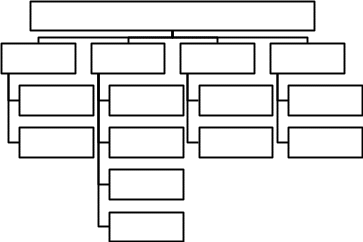 Задание 3 заполнить таблицу «Классификация рекламных кампаний по интенсивности» 	Задание 4 заполнить таблицу «Параметры рекламы, необходимые для планирования рекламных средств»Практическая работа 15– «Оценка эффективности рекламы»Цель – определять параметры для оценки эффективности рекламыЗадание Смоделируйте проект рекламной кампании для любого известного Вам или несуществующего предприятия, торговой марки, продукции, применив теоретические знания на практике. При создании проекта используйте следующий план:Описание предприятия, его видов деятельности.Описание продукта (товара или услуги), производимой предприятиемВыбор целевой аудитории потребителя (описать социальный статус, поведенческие особенности потребителя)Разработка концепции и стратегии рекламной кампанииСоздание фирменного стиля (разработать логотип, слоган и др.)Выбор каналов рекламированияСоздание и тестирование рекламных материалов (прокомментировать  выбранные методики тестирования)График реализации и финансовый план рекламной кампании (применить не меньше двух методов формирования бюджета рекламной кампании)Расчёт ориентировочной психологической и экономической эффективности рекламной кампанииТема 5 Методологические основы маркетинговых исследований.Практическое занятие 16– «Изучение и освоение методов поиска и анализа актуальной информации в сети Интернет»Цель: сформировать умение оформлять схемы и таблицы в издательской системе MS Publisher, а так же проанализированы различные системы управления гостиницейПрактическая частьПроанализируйте структурную схему гостиничного предприятия.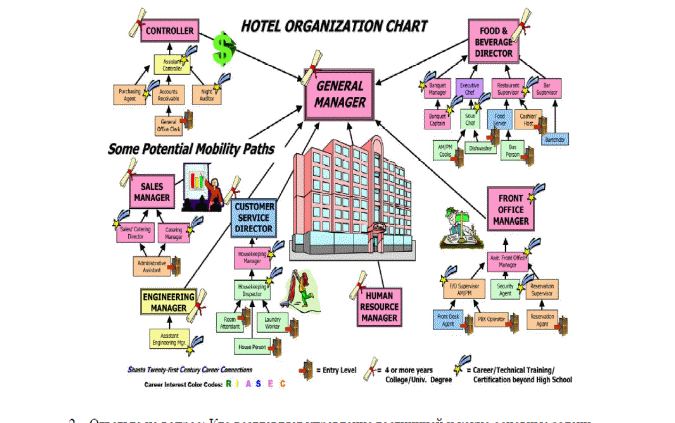 2. Ответьте на вопрос: Кто возглавляет управление гостиницей и какие основные задачи решает? 3. Заполните таблицу «Основные отделы и службы гостиничного предприятия»4. Создайте документ «Организационная структура гостиницы» по образцу, используйте аналогичные названия служб и специалистов на русском языке.Практическое занятие 17 «Формирование рекламных материалов (брошюр, каталогов, буклетов и т.д.)»Цель: научиться формировать рекламные материалыТеоретическая частьРеклама как комплекс коммерческих сообщений - это одно из средств, которые имеет отель для решения своих долгосрочных и краткосрочных задач. При планировании рекламной кампании следует определить цель, которая должна быть достигнута с помощью рекламы, затем определить пути ее достижения. Общий план рекламной кампании необходимо детально проработать. Он должен включать: выбор стратегии маркетинга; выбор целевой аудитории, на которую рассчитана реклама, выбор направления и темы рекламной кампании, выбор средств информации и конкретных носителей рекламы, выбор способов проведения рекламной кампании и средств контроля за эффективностью рекламы.Практическая частьВыбрать в Интернет ресурсах средство размещения, подобрать каталог и выполнить работу- ответить на вопросыРаспределение рекламных ассигнований осуществляется по следующим направлениям:а) по функциям рекламной деятельности;б) по сбытовым территориям;в) по средствам рекламы;г) по рекламируемым товарам.Основными статьями рекламного бюджета в зависимости от функционального назначения являются:административные расходы - заработная плата работников рекламной службы, накладные расходы и др.;расходы на приобретение рекламного пространства (одна из самых больших статей) - закупка места на газетных полосах и страницах журналов, эфирного времени на телевидении и радио, площадей на специальных стендах, места под расклейку листовок и размещение различных рекламных носителей на транспорте и т. д.;материальные затраты на производство рекламоносителей: видеороликов, плакатов, других средств печатной рекламы, носителей наружной рекламы и т. п.;гонорары рекламным агентствам;другие рекламные затраты (например, на закупку информационных баз, почтовые расходы, транспорт и т. п.).Сущность остальных трех критериев, фиксирующих направления расходования рекламных ассигнований, вполне определяется их названиями: по сбытовым территориям; по средствам рекламы; по рекламируемым товарам.Контрольные вопросыОт чего зависят расходы на рекламу2. Распределение рекламных ассигнованийПрактическое занятие 18– «Отработка навыков составления анкет»Цель: развитие умений формулировать и редактировать вопросы анкеты.Порядок работы:Задание 1. Ниже приведены примеры неудачных вопросов анкеты, выясняющей особенности работы психологов. Найдите и объясните ошибки, допущенные при составлении вопросов анкеты.Как Вы относитесь к своей профессии? Собираетесь ли и далее работать психологом:а) это мое призвание, менять его не собираюсь;б) буду и далее работать психологом, только не в этой организации;в) пока буду работать психологом, потом – не знаю;г) вероятно, изменю сферу деятельности, но еще не знаю, каким образом;д) твердо решил перейти на другую работу;е) затрудняюсь ответить.Работаете ли Вы последнее время с полной отдачей сил или нет:а) да, всегда;б) не всегда, хотя стараюсь;в) могу работать лучше;г) не знаю.Если Вас не удовлетворяет больше Ваша работа, укажите причину:а) малая зарплата;б) низкий социальный статус;в) ухудшающийся уровень жизни;г) социальная незащищенность;д) другие ответы.С каким настроением Вы обычно идете на работу:а) настроение бодрое, хорошее;б) настроение не всегда одинаковое;в) настроение, как правило, неважное.Задание 2. Составьте инструкцию и следующие виды вопросов для анкеты на тему «Мои интересы»:Закрытый вопрос.Полузакрытый вопрос.Открытый вопрос.О личности респондента.О факте сознания.О факте поведения.Задание 3. Разработать анкету на тему «ВУЗ глазами студентов».Практическое занятие 19– «Использование методов маркетинговых исследований в гостиничном бизнесе»Цель: изучить основные методы и способы проведения мониторинга рынка  гостиничных услуг Порядок работы: 1) составить паспорта средств размещения г. Чебоксары;2) свести данные из полученных паспортов гостиниц в общую таблицу, составить диаграммы;3) изучить перспективные проекты рынка гостиничных услуг Чувашской Республики.Паспорт средства размещения г. ЧебоксарыСводные данные по мониторингу гостиничных услуг города ЧебоксарыПерспективные проекты в туристско-рекреационной сфере Чувашской РеспубликиПрактическое занятие 20– «Маркетинговые исследования потребителей услуг индустрии гостеприимства»Цель: научиться производить выбор методов маркетингового исследования при получении первичной информацииПорядок работы: - заполнить блок-схему «Методы маркетингового исследования»;- описать преимущества и недостатки методов маркетинговых исследованийМетоды маркетингового исследования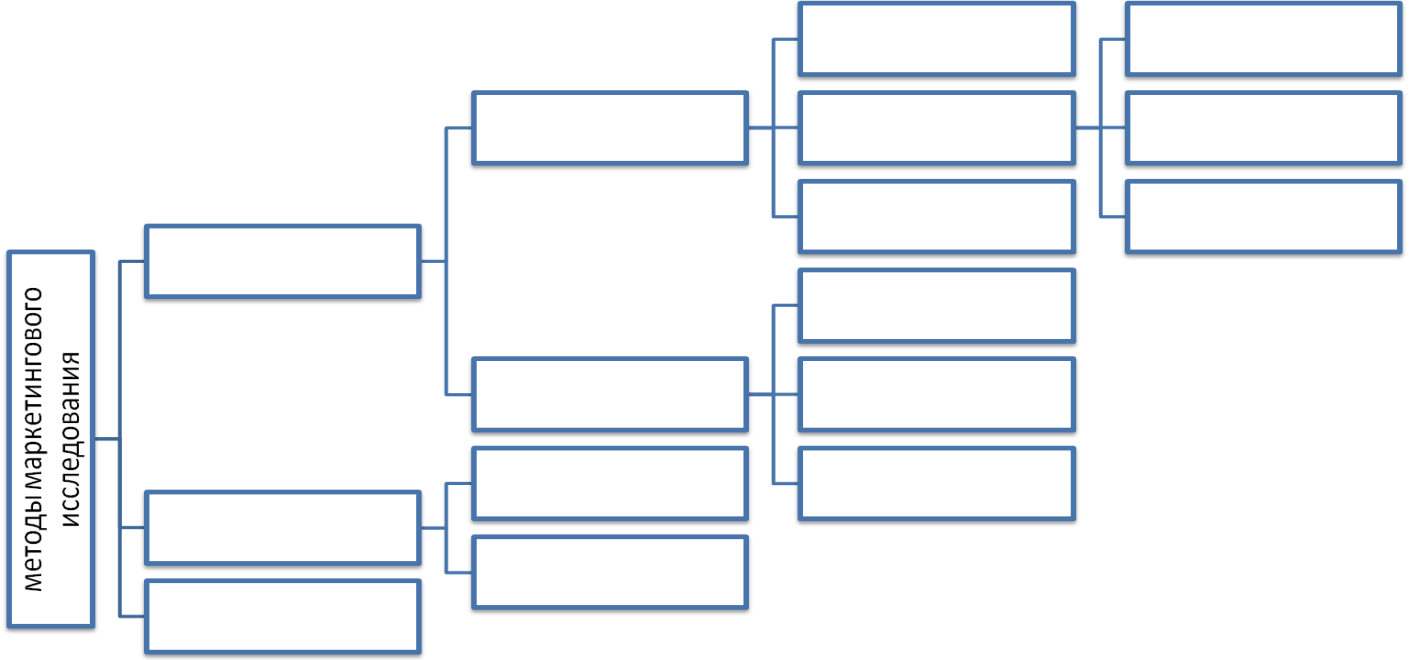 Тема 6 Конкурентоспособность гостиничного предприятияПрактическое занятие 21– «Проведение оценки конкурентоспособности гостиничного предприятия и разработка мероприятий по ее повышению».Цель: научиться определять параметры конкурентоспособности гостиничного предприятия
Теоретическая частьУслуга размещения воспринимается гостями как само собой разумеющееся, а повышенный интерес вызывают именно дополнительные услуги, выделяющие данную гостиницу из ряда других.Доход от размещения зависит от:- процента загрузки номерного фонда, которым располагает гостиница: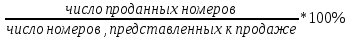 - цены продажи номера; среднюю цену номера определяют по формуле: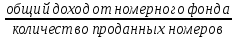 При исследовании рынка гостиничных услуг часто используется индекс положения на рынке. Индекс положения на рынке получают путем перемножения индекса загрузки и индекса средней цены за номер.Порядок расчета индекса положения на рынке:определение ближайшей конкурентной группы;вычисление среднего по этой группе показателя средней цены продажи номера;вычисление среднего по этой группе показателя средней заполняемости;расчет индексаПри определении ближайших конкурентов в расчет должны приниматься следующие аспекты:- набор услуг и классность отеля;- цена за номер;- местоположение (центр/периферия);- номерной фонд (вместимость);- клиентский состав и специализация отеля;- технические характеристики здания гостиницы (степень износа, срок проведения реконструкции);- формы управления (франчайзинг, контракт на управление, независимая гостиница);- время работы на рынке (известный или новый отель).Практическая частьЗадание 1. Произвести расчет индекса положения гостиницы на рынке:перечислить и охарактеризовать три ближайших конкурентов Вашей гостиницы, согласно правилам их определения;определить индекс загрузки номерного фонда Изагр и среднюю цену номера Ср ц/н каждой гостиницы, данные занести в таблицу:3) определить среднюю загрузку по данному сегменту гостиничного рынка; 4) проанализировать полученные данные и сформулировать вывод:Данные для расчетаЗадание 2. Заполнить приведенную ниже таблицу данными из деятельности реальных гостиничных предприятий. Проанализировать по пять средств размещения в.Выбор и характеристика конкурентных преимуществ гостиницКонтрольные вопросы:Характеристика конкурентных преимуществ гостиницыКак производить выбор конкурентных преимуществ гостиницы?Правила проведения SWOT-анализа гостиничного предприятияСпособы позиционирования гостиничных услуг на рынкеВведениеПеречень и содержание практических занятийМетодические указания по выполнению практических заданийКод ПК, ОКУменияПК 4.1планировать и прогнозировать продажиПК 4.2осуществлять мониторинг рынка гостиничных услуг;выделять целевой сегмент клиентской базы;собирать и анализировать информацию о потребностях целевого рынка;ориентироваться в номенклатуре основных и дополнительных услуг отеля;разрабатывать мероприятия по повышению лояльности гостей;выявлять конкурентоспособность гостиничного продукта и разрабатывать мероприятия по ее повышению;проводить обучение, персонала службы бронирования и продаж приемам эффективных продажПК 4.3.оценивать эффективность работы службы бронирования и продаж;определять эффективность мероприятий по стимулированию сбыта гостиничного продукта; разрабатывать и предоставлять предложения по повышению эффективности сбыта гостиничного продукта.ОК 01распознавать задачу и/или проблему в профессиональном и/или социальном контексте; анализировать задачу и/или проблему и выделять её составные части; определять этапы решения задачи; выявлять и эффективно искать информацию, необходимую для решения задачи и/или проблемы;составить план действия; определить необходимые ресурсы;владеть актуальными методами работы в профессиональной и смежных сферах; реализовать составленный план; оценивать результат и последствия своих действий (самостоятельно или с помощью наставника).ОК 02определять задачи поиска информации; определять необходимые источники информации; планировать процесс поиска; структурировать получаемую информацию; выделять наиболее значимое в перечне информации; оценивать практическую значимость результатов поиска; оформлять результаты поиска.ОК 03определять актуальность нормативно-правовой документации в профессиональной деятельности; выстраивать траектории профессионального и личностного развитияОК 04организовывать работу коллектива и команды; взаимодействовать с коллегами, руководством, клиентамиОК 05 излагать свои мысли на государственном языке; оформлять документы.ОК 09применять средства информационных технологий для решения профессиональных задач; использовать современное программное обеспечениеОК 10понимать общий смысл четко произнесенных высказываний на известные темы (профессиональные и бытовые), понимать тексты на базовые профессиональные темы; участвовать в диалогах на знакомые общие и профессиональные темы;строить простые высказывания о себе и о своей профессиональной деятельности; кратко обосновывать и объяснить свои действия (текущие и планируемые); писать простые связные сообщения на знакомые или интересующие профессиональные темыОК11выявлять достоинства и недостатки коммерческой идеи; презентовать идеи открытия собственного дела в профессиональной деятельности; оформлять бизнес-план; рассчитывать размеры выплат по процентным ставкам кредитованияВид учебной работыОбъем часовОбъем учебной дисциплины132в том числе:в том числе:теоретическое обучение70лабораторные работы практические занятия 42курсовая работа (проект) контрольная работаСамостоятельная работа8Промежуточная аттестация в форме экзамена12Тематика практического занятияСодержание практического занятияКоличество часовТема 1Введение в маркетинг гостиничных услуг.Практическое занятие 1 – «Изучение и анализ спроса потребителей на услуги гостеприимства». 2Тема 1Введение в маркетинг гостиничных услуг.Практическое занятие 2 – «Изучение зависимости объема продаж гостиничных услуг от различных факторов внешней и внутренней среды»2Тема 1Введение в маркетинг гостиничных услуг.Практическое занятие 3– «SWOT-анализ гостиничного предприятия»2Тема 2Рынок гостиничных услуг.Практическое занятие 4 – «Рыночные концепции маркетинга и их применение предприятием гостеприимства». Решение ситуационных задач, кейсов.2Тема 2Рынок гостиничных услуг.Практическое занятие 5– «Определение емкости и доли рынка гостиничных услуг2Тема 2Рынок гостиничных услуг.Практическое занятие 6 – «Определение целевого сегмента потребителей гостиничных услуг». «Позиционирование гостиничных продуктов и услуг»2Тема 3. Составляющие комплекса маркетинга.Практическое занятие 7-« Каналы распределения (сбыта) гостиничных услуг»2Тема 3. Составляющие комплекса маркетинга.Практическое занятие 8– «Разработка нового гостиничного продукта»2Тема 3. Составляющие комплекса маркетинга.Практическое занятие 9–  «Разработка маркетинговой стратегии на основе «Продукт-рынок» – «Разработка маркетинговой стратегии на основе матрицы БКГ»2Тема 3. Составляющие комплекса маркетинга.Практическое занятие 10– «Характеристика методов ценообразования на основе издержек» «Характеристика методов ценообразования, ориентированных на спрос»2Тема 3. Составляющие комплекса маркетинга.Практическое занятие 11«Характеристика уровней и каналов распределения гостиничных продуктов и услуг» «Разработка практических рекомендаций по формированию спроса и стимулированию сбыта гостиничного продукта для различных целевых сегментов».2Тема 4 Коммуникационная политика гостиничного предприятияПрактическое занятие 12- Организация стимулирования продаж номерного фонда и дополнительных услуг гостиницы2Тема 4 Коммуникационная политика гостиничного предприятияПрактическое занятие 13 – «Разработка рекламного обращения: слогана, логотипа, основного текста, товарного знака, торговой марки».2Тема 4 Коммуникационная политика гостиничного предприятияПрактическое занятие 14 – «Овладение методикой разработки рекламной компании гостиничного предприятия». «Формирование рекламных материалов (брошюр, каталогов, буклетов и т.д.».2Тема 4 Коммуникационная политика гостиничного предприятияПрактическое занятие 15– «Оценка эффективности рекламы»2Тема 5 Методологические основы маркетинговых исследований.Практическое занятие 16– «Изучение и освоение методов поиска и анализа актуальной информации в сети Интернет»2Тема 5 Методологические основы маркетинговых исследований.Практическое занятие 17– «Формирование рекламных материалов (брошюр, каталогов, буклетов и т.д.)»2Тема 5 Методологические основы маркетинговых исследований.Практическое занятие 18– «Отработка навыков составления анкет»2Тема 5 Методологические основы маркетинговых исследований.Практическое занятие 19– «Использование методов маркетинговых исследований в гостиничном бизнесе»2Тема 5 Методологические основы маркетинговых исследований.Практическое занятие 20– «Маркетинговые исследования потребителей услуг индустрии гостеприимства»2Тема 6Конкурентоспособность гостиничного предприятияПрактическое занятие 21– «Проведение оценки конкурентоспособности гостиничного предприятия и разработка мероприятий по ее повышению».2ИтогоИтого42Признак классификацииВид спросаВид маркетинга1. Анализ целевых рынков1. Анализ целевых рынков1)Анализ внешней среды2)Анализ клиентов3)Анализ конкурентов4)Система маркетинговых исследований2. Поиск целевых сегментов2. Поиск целевых сегментов1)Определение емкости рынка и измерения спроса2)Сегментирование рынка3)Выбор целевых сегментов4)Позиционирование услуг на рынке3. Формирование стратегических маркетинговых программ маркетинга3. Формирование стратегических маркетинговых программ маркетинга1)Определение услуг1.1)Разработка и апробация новых услуг1.2)Ценообразование1.3)Реклама и PR (связи с общественностью)1.4)Прямые продажи1.5)Продвижение1.6)Распределение1Стратегия вхождения на новые рынки2Стратегии для растущих рынковСтратегии для глобальных рынков1Выполнение бизнес-стратегии и программ маркетинга2Мониторинг и контроль программ маркетингаВозможности12 …Угрозы1 2 …Сильные стороны 1 2 3…Поле СИВПоле СИУСлабые стороны 12 …Поле СЛВПоле СЛУМеждународное сокращениеАльтернативное или русское обозначениеРасшифровкаOBBBHBFBALL INCLSGLdep.DBLTRPL. TRPSUITEXTRA BEDINFCHL.CHDSVBed occupancyBellmanBudgetDouble upFull houseHotel garniMaster keyOut of orderRest houseSkipperРыночная доля:Лидеры рынкаПредприятия с сильной конкурентной позицийПредприятия со слабой конкурентной позициейАутсайдеры рынкаТемпы роста рыночной доли:Предприятия с быстро-улучшающейся конкурентной позициейПредприятия с улучшающейся конкурентной позициейПредприятия с быстро-ухудшающейся конкурентной позициейПредприятия с ухудшающейся конкурентной позициейРыночная доля(РД):Темпы роста (ТР)рыночной доли:1…РД…ТР…5…РД…ТР…9…РД…ТР…13…РД…ТР…2…РД…ТР…6…РД…ТР…10…РД…ТР…14…РД…ТР…3…РД…ТР…7…РД…ТР…11…РД…ТР…15…РД…ТР…4…РД…ТР…8…РД…ТР…12…РД…ТР…16…РД…ТР…Гостиничное предприятиеРыночная доля, %Темпы роста рыночной доли, %Ландыш10,1Закат1,50,2Уют20,3Субмарина2,60,4Теремок30,5Жемчужина40,6Капитан50,7Океан61,2Берег6,51,3Лаванда71,5Спортивный дух8,51,8Южный берег8,72,3Мистер Х9,82,6Искра10,22,8Эверест10,23,1Император143,6ФакторыФакторыФакторыОтношение к гостиничной услугеДемографическиеПсихографическиеГеографическиеОтношение к гостиничной услугеВиды сбытовой деятельности гостиницыОписаниеПрямая продажаАгентские продажиТуроператорыКорпоративные продажи………Элемент фирменного стиляОписание элементаТорговый знакЛоготипСлоганФирменный цветФирменный блокПредприятие сферы сервисаСлоганФирменный цветЛоготипОписание интерьераОписание униформы сотрудниковгостиница для отдыха……………гостиница делового назначения……………ресторан……………турфирма……………Рынок / ТоварСтарыйНовыйСтарый1. Стратегия проникновения3. ДиверсификацияНовый2. Стратегия развития товара4. ИнновацияВнутренние факторыВнешние факторы1234…1234…СтратегияХарактеристика«Снятия сливок»«Проникновения на рынок»«Престижных цен»«Следования за лидером»«Скользящей падающей цены»«Преимущественной цены»«Цены сегмента рынка»«Ценовых манипуляций»Виды скидокХарактеристикаСезонныеСпециальныеФункциональные (дилерские)Для постоянных клиентовДипломатическиеКорпоративныеФорс-мажорныеНа ночное проживание в будние дниНа проживание в нерабочие (выходныеи праздничные) дниНа объем реализации услугЗа временное снижение качества услуг проживания в зависимости от любых объективных причинк печатиЗАГОЛОВОК ПРЕСС-РЕЛИЗАЛид – первый абзац пресс-релиза, содержит основную идеюКаждая новая мысль должна излагаться с новой строки.Объем пресс-релиза может составлять от одной до нескольких страниц, обязательно пронумерованных в нижней части листа.Заключение, финальный вывод.Контактная информация:телефон, факсФИО ответственного от гостиницы№ страницФорма представления рекламного обращенияИспользуемые средства массовой коммуникацииЦели данного рекламного обращенияНоситель информациимесяцмесяцмесяцмесяцРасходы, рубРасходы, рубНоситель информации1 нед.2 нед.3 нед.4 нед.4 нед.Телевидение+3 мин.5 вых. в день……………Радио…+50 сек.
10 вых. в день…………Газета…+20 слов…………Уличный стенд……баннер на улице ….………Раздача листовок………500 шт500 шт………………………………………ВСЕГОВСЕГОВСЕГОВСЕГОВСЕГО……Средства рекламыОписаниеДостоинстваНедостаткиАкустическиеГрафическиеВизуально-зрелищныеПредметныеСредства декоративной рекламыТип рекламных кампанийОписание рекламных кампанийРовныеНарастающиеНисходящиеТип параметраОхватОписание параметраЧастотаСила воздействияПериодичностьСлужба/отделРуководительСотрудникиФункциональные обязанностиФинансовая службаРуководитель финансовой службы (главный бухгалтер)Заместитель главного бухгалтераКонтроль и ведение бухгалтерского учетаСпециалист по закупкамЗаключение договоров с поставщикамиБухгалтер по дебиторской задолженностиРабота с должниками, просрочившими погашение задолженностиКлерк главного управленияНочной аудиторПодведение общих итогов дня и закрытие бизнес-день…………Название гостиницыНазвание гостиницыКатегорияМестоположение (адрес)Контактная информация (сайт, телефон, факс)Номерной фондДополнительные услугиСтоимость размещенияНазвание средства размещенияКатегория Вместимость номерного фонда,номеровМаксимальная стоимость размещения, руб. за чел. в суткиПроектМестоположениеОписаниеСроки реализацииВизуализацияМетодыОписаниеОписаниеДостоинстваНедостаткиэмпирическиеметоды экспертных оценокэкономико-математические методыЭмпирические методыЭмпирические методыЭмпирические методыЭмпирические методыЭмпирические методыполевое исследованиекабинетное исследованиеПолевые исследованияПолевые исследованияПолевые исследованияПолевые исследованияПолевые исследованиянаблюдениеопросэкспериментфокус-группапанельные исследованияКабинетные исследованияКабинетные исследованияКабинетные исследованияКабинетные исследованияКабинетные исследованиятрадиционный анализинформативно-целевой анализконтент-анализВаша гостиницаГостиница «А»Гостиница «Б»Гостиница «В»И загр =И загр=И загр =И загр =Ср ц/н =Ср ц/н =Ср ц/н=Ср ц/н =ИНДЕКС = 1гостиница занимает на рынке ровно то место, которое соответствует его потенциальным возможностямИНДЕКС > 1гостиница занимает на рынке более важное место, чем то, на которое она могла реально рассчитыватьИНДЕКС < 1гостиница реализует свою рыночную стратегию менее успешно, чем ее конкурентыВаша гостиницаГостиница «А»Гостиница «Б»Гостиница «В»число номеров, представленных к продаже, шт.10015087121число проданных номеров, шт.955070125общий доход от номерного фонда, руб.290 тыс172 тыс198 тыс250 тысИндекс…………Гостиницы города ….Гостиницы города ….Гостиницы города ….Гостиницы города ….Название средства размещенияКатегорияВместимость номерного фонда, номеровМаксимальная стоимость размещения, руб. за чел. в сутки……………………Гостиницы города …Гостиницы города …Гостиницы города …Гостиницы города …Название средства размещенияКатегорияВместимость номерного фонда, номеровМаксимальная стоимость размещения, руб. за чел. в сутки……………………